Påmeldingsskjema  Kurshelg - onlinePåmeldingsskjema  Kurshelg - onlinePåmeldingsskjema  Kurshelg - onlinePåmeldingsskjema  Kurshelg - onlineDato: fredag 22., lørdag 23., søndag 24. og torsdag 28. april 2022Dato: fredag 22., lørdag 23., søndag 24. og torsdag 28. april 2022Dato: fredag 22., lørdag 23., søndag 24. og torsdag 28. april 2022Dato: fredag 22., lørdag 23., søndag 24. og torsdag 28. april 2022Dato: fredag 22., lørdag 23., søndag 24. og torsdag 28. april 2022Dato: fredag 22., lørdag 23., søndag 24. og torsdag 28. april 2022Jeg melder meg med dette på lærersamling/"nerde"-helg, 5. helg:Jeg melder meg med dette på lærersamling/"nerde"-helg, 5. helg:Jeg melder meg med dette på lærersamling/"nerde"-helg, 5. helg:Jeg melder meg med dette på lærersamling/"nerde"-helg, 5. helg:Jeg melder meg med dette på lærersamling/"nerde"-helg, 5. helg:Navn:Adresse:Mobil/fasttlf:Fødselsår:Mailadresse:Jeg er medlem av Knipleforeningen  ( Skriv "ja" eller "nei"):Jeg er medlem av Knipleforeningen  ( Skriv "ja" eller "nei"):Jeg er medlem av Knipleforeningen  ( Skriv "ja" eller "nei"):Jeg er medlem av Knipleforeningen  ( Skriv "ja" eller "nei"):Jeg er medlem av Knipleforeningen  ( Skriv "ja" eller "nei"):Beskriv kort hvor lenge du har kniplet, og hva slags knipling du har arbeidet medBeskriv kort hvor lenge du har kniplet, og hva slags knipling du har arbeidet medBeskriv kort hvor lenge du har kniplet, og hva slags knipling du har arbeidet medBeskriv kort hvor lenge du har kniplet, og hva slags knipling du har arbeidet medBeskriv kort hvor lenge du har kniplet, og hva slags knipling du har arbeidet medBeskriv kort ditt ønske med dette kurset (egen utvikling/ønsker å undervise/underviser/annet)Beskriv kort ditt ønske med dette kurset (egen utvikling/ønsker å undervise/underviser/annet)Beskriv kort ditt ønske med dette kurset (egen utvikling/ønsker å undervise/underviser/annet)Beskriv kort ditt ønske med dette kurset (egen utvikling/ønsker å undervise/underviser/annet)Beskriv kort ditt ønske med dette kurset (egen utvikling/ønsker å undervise/underviser/annet)Beskriv kort ditt ønske med dette kurset (egen utvikling/ønsker å undervise/underviser/annet)Påmelding kan skje via mail til:  kurs@knipling.noPåmelding kan skje via mail til:  kurs@knipling.noPåmelding kan skje via mail til:  kurs@knipling.noPåmelding kan skje via mail til:  kurs@knipling.noPåmelding kan skje via mail til:  kurs@knipling.noeller via post: Elisabeth Bjørklund Bøhler, Frydenbergveien 55, 1415 Oppegårdeller via post: Elisabeth Bjørklund Bøhler, Frydenbergveien 55, 1415 Oppegårdeller via post: Elisabeth Bjørklund Bøhler, Frydenbergveien 55, 1415 Oppegårdeller via post: Elisabeth Bjørklund Bøhler, Frydenbergveien 55, 1415 Oppegårdeller via post: Elisabeth Bjørklund Bøhler, Frydenbergveien 55, 1415 Oppegårdeller via post: Elisabeth Bjørklund Bøhler, Frydenbergveien 55, 1415 OppegårdPÅMELDINGSFRIST:    20. mars 2022PÅMELDINGSFRIST:    20. mars 2022PÅMELDINGSFRIST:    20. mars 2022PÅMELDINGSFRIST:    20. mars 2022PÅMELDINGSFRIST:    20. mars 2022Ved avmelding senere enn 14 dager før kursstart, må hele kursprisen betales. Ved avmelding senere enn 14 dager før kursstart, må hele kursprisen betales. Ved avmelding senere enn 14 dager før kursstart, må hele kursprisen betales. Ved avmelding senere enn 14 dager før kursstart, må hele kursprisen betales. Ved avmelding senere enn 14 dager før kursstart, må hele kursprisen betales. Ved avmelding senere enn 14 dager før kursstart, må hele kursprisen betales. OBS!  Ved for få påmeldte vil kurset bli avlyst.OBS!  Ved for få påmeldte vil kurset bli avlyst.OBS!  Ved for få påmeldte vil kurset bli avlyst.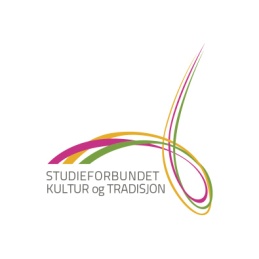 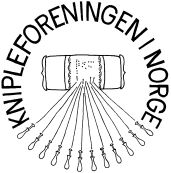 Kurset arrangeres med støtte fraKurset arrangeres med støtte fraKurset arrangeres med støtte fraStudieforbundet Kultur og TradisjonStudieforbundet Kultur og TradisjonStudieforbundet Kultur og Tradisjon